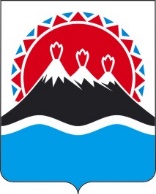 АГЕНТСТВО ЛЕСНОГО ХОЗЯЙСТВА КАМЧАТСКОГО КРАЯПРИКАЗ[Дата регистрации] № [Номер документа]г. Петропавловск-КамчатскийВ соответствии с постановлением Правительства Камчатского края 
от 07.04.2023 № 197-П «Об утверждении Положения об Агентстве лесного хозяйства Камчатского края», на основании обращений Краевого государственного казенного учреждения «Камчатские лесничества» от 25.05.2023 № 260/192 и общества с ограниченной ответственностью «ФРОМ ВАЙЛД» от 06.06.2023 № 22 «О внесении изменений в лесохозяйственные регламенты лесничеств Камчатского края» ПРИКАЗЫВАЮ:1. Внести в приложение к приказу Агентства лесного хозяйства и охраны животного мира Камчатского края от 29.05.2020 № 377-пр «Об утверждении лесохозяйственного регламента Атласовского лесничества» следующие изменения:1) в строке «Средний урожай, т/га» Таблицы 24 пункта 2.4.1 части 2.4 единицу изменения «т/га» заменить на «кг/га»;2) в строке «Средний расчетный сбор, т/га» Таблицы 24 пункта 2.4.1 части 2.4 единицу изменения «т/га» заменить на «кг/га»;3) в строке «Устройство противопожарных минерализованных полос» Таблицы 45 пункта 2.17.1 части 2.17 цифру «10/11» заменить на цифру «9/11».2. Контроль за исполнением настоящего приказа возложить на заместителя руководителя – заместителя главного государственного лесного инспектора Камчатского края Лебедько А.В.[горизонтальный штамп подписи 1]О внесении изменений в приложение к приказу Агентства лесного хозяйства и охраны животного мира Камчатского края 
от 29.05.2020 № 377-пр «Об утверждении лесохозяйственного регламента Атласовского лесничества»Руководитель АгентстваД.Б. Щипицын